Załącznik do regulaminu publikacji i aktualizacji danych w Biuletynie Informacji Publicznej Urzędu Miejskiego w Głogowie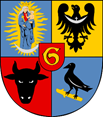 Urząd Miejski w GłogowieKARTA USŁUGSymbol karty:3122WFPDP1/2018Urząd Miejski w GłogowieNazwa usługi: Podatek leśnySymbol karty:3122WFPDP1/2018Cel usługi:Realizacja obowiązku w zakresie opodatkowania podatkiem leśnym lasów –gruntów leśnych sklasyfikowanych w ewidencji gruntów i budynków jako lasy, z wyjątkiem lasów zajętych na wykonywanie działalności gospodarczej innej niż działalność leśna.Kogo dotyczy?Podatnikami podatku leśnego są osoby fizyczne, osoby prawne, jednostkiorganizacyjne, w tym spółki nieposiadające osobowości prawnej będące:1) właścicielami lasów (z zastrzeżeniem, że jeżeli las znajduje się w posiadaniu samoistnym, obowiązek podatkowy w zakresie podatku leśnego ciąży na posiadaczu samoistnym),2) posiadaczami samoistnymi lasów,3) użytkownikami wieczystymi lasów,4) posiadaczami lasów stanowiących własność Skarbu Państwa lub jednostki samorządu terytorialnego.Od lasów pozostających w zarządzie Państwowego Gospodarstwa LeśnegoLasy Państwowe oraz wchodzących w skład zasobu Własności Rolnej Skarbu Państwa, nie objętych obowiązkiem podatkowym na podstawie art. 2 ust. 1 pkt 4 upl, obowiązek podatkowy w zakresie podatku leśnego ciąży odpowiednio na jednostkach organizacyjnych Krajowego Ośrodka Wsparcia Rolnictwa i Lasów Państwowych.Podstawy prawne:1. Ustawa z dnia 30 października 2002 r. o podatku leśnym (tj. Dz. U. z2017 r. poz. 1821 ze zm.) - upl,2. Ustawa z dnia 29 sierpnia 1997 r. Ordynacja podatkowa (tj. Dz. U. z 2018 r. poz. 800 ze zm.) – O.p.Wymagane dokumenty:- wypełniony formularz informacji w sprawie podatku leśnego (IL-1) lubdeklaracji na podatek leśny (DL-1) z załącznikiem (ZL-1/A),- do wglądu dokument stanowiący podstawę złożenia informacji na podatek leśny (np. akt notarialny, umowa dzierżawy itp.) – dot. osób fizycznych.Czas realizacji:Załatwienie sprawy wymagającej przeprowadzenia postępowania podatkowegopowinno nastąpić bez zbędnej zwłoki, jednak nie później niż w ciągu miesiąca, a sprawy szczególnie skomplikowanej nie później niż w ciągu 2 miesięcy od daty wszczęcia postępowania. Do terminu nie wlicza się terminówprzewidzianych w przepisach prawa podatkowego dla dokonania określonychczynności, okresów zawieszenia postępowania oraz okresów opóźnieńspowodowanych z winy strony albo z przyczyn niezależnych od organu.Opłaty:Opłata skarbowa w wys. 17,00 zł od złożenia dokumentu stwierdzającegoudzielenie pełnomocnictwa lub prokury jego odpisu, wypisu lub kopii - wprzypadku złożenia takiego pełnomocnictwa, z wyjątkiem wyłączeńokreślonych w ustawie z dnia 16 listopada 2006 r. o opłacie skarbowej ( tj. Dz.U. z 2018 r. poz. 1044 ze zm.)Tryb odwoławczy:Od decyzji służy Stronie prawo wniesienia odwołania do Samorządowego Kolegium Odwoławczego w Legnicy, w terminie 14 dni od dnia otrzymania decyzji, za pośrednictwem Prezydenta Miasta Głogowa.Rezultat realizacji usługi:W przypadku osoby fizycznej – wydanie decyzji ustalającej wysokośćzobowiązania podatkowego,W przypadku podatnika niebędącego osobą fizyczną – przypis należności(zobowiązania podatkowego) wynikającej ze złożonej deklaracji podatkowej lub wydanie decyzji określającej wysokość zobowiązania podatkowego po przeprowadzeniu postępowania podatkowego.Etapy realizacji usługi:1. Powstanie lub wygaśnięcie obowiązku podatkowego - obowiązek podatkowy powstaje od pierwszego dnia miesiąca następującego po miesiącu, w którym zaistniały okoliczności uzasadniające powstanie tego obowiązku, m.in.:- nabycie lasów w drodze zakupu, darowizny, spadku,- zawarcie umowy o użytkowanie wieczyste lasów,- zawarcie umowy dzierżawy lasów będących własnością SP lub jednostkisamorządu terytorialnego i inne.Obowiązek podatkowy wygasa ostatniego dnia miesiąca, w którym przestały istnieć okoliczności uzasadniające ten obowiązek.2. Osoby fizyczne są obowiązane złożyć organowi podatkowemu, informację o lasach sporządzoną na formularzu według ustalonego wzoru (IL-1wraz z załącznikiem ZL-1/A), w terminie 14 dni od dnia zaistnienia okoliczności uzasadniających powstanie albo wygaśnięcie obowiązku w zakresie podatku leśnego lub o zaistnienia zmian, o których mowa w art. 5 ust. 4 upl.Jeżeli las stanowi współwłasność lub znajduje się w posiadaniu osób fizycznych oraz osób prawnych, jednostek organizacyjnych, w tym spółek, nie posiadających osobowości prawnej – osoby fizyczne składają deklarację na podatek leśny ( DL-1) oraz opłacają podatek na zasadach obowiązujących osoby prawne.3. Osoby prawne, jednostki organizacyjne, w tym spółki, nieposiadająceosobowości prawnej, jednostki organizacyjne Lasów Państwowych a takżejednostki organizacyjne Krajowego Ośrodka Wsparcia Rolnictwa  są obowiązane:1) składać w terminie do dnia 15 stycznia organowi podatkowemu właściwemu ze względu na miejsce położenia lasów deklarację na podatek leśny na dany rok podatkowy, sporządzoną na formularzu według ustalonego wzoru (DL-1 z załącznikiem ZL-1/A) , a jeśli obowiązek podatkowy powstał po tym dniu – w terminie 14 dni od dnia wystąpienia okoliczności uzasadniających powstanie tego obowiązku,2) odpowiednio skorygować deklarację, w razie zaistnienia zmian, o których mowa w art. 5 ust. 4, w terminie 14 dni od dnia zaistnienia tych zmian.3. Wydanie decyzji ustalającej wysokość zobowiązania na podstawie danych wynikających ze złożonej informacji podatkowej lub po przeprowadzeniu postępowania podatkowego – w przypadku osób fizycznych.W przypadku podatnika niebędącego osobą fizyczną – przypis należności(zobowiązania podatkowego) wynikającej ze złożonej deklaracji podatkowej lub wydanie decyzji określającej wysokość zobowiązania podatkowego po przeprowadzeniu postępowania podatkowego.Gdzie załatwię  sprawę?Urząd Miejski w Głogowie Rynek 10Dział Podatków pok.118Dodatkowe informacje:Zobowiązanie podatkowe dla osób fizycznych powstaje z dniem doręczeniadecyzji organu podatkowego, ustalającej wysokość tego zobowiązania (at. 21 § 1 pkt 2 O.p.).Podstawę opodatkowania podatkiem leśnym stanowi powierzchnia lasu,wyrażona w hektarach, wynikająca z ewidencji gruntów i budynków – art. 3upl;Podatek leśny od 1 ha, za rok podatkowy wynosi, równowartość pieniężną0,220 m3 drewna obliczoną według średniej ceny sprzedaży drewna uzyskanej przez nadleśnictwa za pierwsze trzy kwartały roku poprzedzającego rok podatkowy. Dla lasów wchodzących w skład rezerwatów przyrody i parków narodowych stawka podatku leśnego ulega obniżeniu o 50%.Więcej informacji udzieli Ci:Bogumiła Wańkowicz – Kierownik Działu Podatkówtel. 76 7265421Załączniki:Zał. nr 6, nr 7  do uchwały Nr XVIII/156/16 Rady Miejskiej w Głogowiez dnia 26 stycznia 2016 r. (Dz. Urz. Woj. Doln. z 2016 r. poz. 508)Data ostatniej modyfikacji:17.09.2018 r.Autor:Bogumiła Wańkowicz